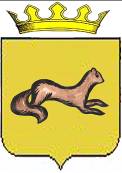 КОНТРОЛЬНО-СЧЕТНЫЙ ОРГАН ОБОЯНСКОГО РАЙОНАКУРСКОЙ ОБЛАСТИ306230, Курская обл., г. Обоянь, ул. Шмидта д.6, kso4616@rambler.ruЗАКЛЮЧЕНИЕ №28по результатам проведения экспертно-аналитического мероприятия «Обеспечение доступным и комфортным жильем и коммунальными услугами граждан в Обоянском районе Курской области»г.Обоянь                                                                                      11.07.2014 г.Основания для проведения экспертно-аналитического мероприятия: Федеральный закон от 07.02.2011 N 6-ФЗ "Об общих принципах организации и деятельности контрольно-счетных органов субъектов Российской Федерации и муниципальных образований", Приказ председателя Контрольно-счетного органа Обоянского района Курской области №17 от 20.12.2013 г. «Об утверждении плана деятельности Контрольно-счетного органа Обоянского района Курской области на 2014 год», Приказ председателя Контрольно-счетного органа Обоянского района Курской области №8 от 27.06.2014 г. «О проведении экспертизы муниципальной программы «Обеспечение доступным и комфортным жильем и коммунальными услугами граждан в Обоянском районе Курской области».Цель экспертно-аналитического мероприятия: Проведение экспертизы муниципальной программы «Обеспечение доступным и комфортным жильем и коммунальными услугами граждан в Обоянском районе Курской области».Предмет экспертно-аналитического мероприятия: Постановление Главы Обоянского района от 05.02.2014 г. №73 «Об утверждении муниципальной программы муниципального района «Обоянский район» Курской области «Обеспечение доступным и комфортным жильем и коммунальными услугами граждан в Обоянском районе Курской области». Срок проведения: с 31.06.2014 года по 11.07.2014 года. Исполнители экспертно-аналитического мероприятия: Председатель Контрольно-счетного органа Обоянского района Курской области – Шеверев Сергей Николаевич.Ведущий инспектор Контрольно-счетного органа Обоянского района Курской области - Климова Любовь Вячеславовна.Общие сведения об объекте экспертизы:Ответственный исполнитель муниципальной программы:Отдел промышленности, строительства, транспорта, связи, ЖКХ, архитектуры и градостроительства Администрации Обоянского района Курской области.Участники: - Отдел промышленности, строительства, транспорта, связи, ЖКХ, архитектуры и градостроительства Администрации Обоянского района Курской области; - Отдел по управлению муниципальным имуществом и земельным правоотношениям Администрации Обоянского района;- финансово-экономическое управление Администрации Обоянского района Курской области.Цель муниципальной программы:Создание условий для развития малоэтажного жилищного строительства.Задачи муниципальной программы:- Формирование земельных участков для малоэтажного жилищного строительства;- Снижение административных барьеров в строительстве.Сроки реализации Программы:2014-2016 годы.В ходе проведения экспертизы выявлено:Муниципальная программа «Обеспечение доступным и комфортным жильем и коммунальными услугами граждан в Обоянском районе Курской области» разработана в соответствии с областной целевой Программой «Жилище» на 2011-2015 годы, статьей 179 Бюджетного кодекса Российской Федерации, на основании Решения Представительного Собрания Обоянского района Курской области от 24.12.2013 г. №10/70-II «О бюджете муниципального района Курской области на 2014 год и на плановый период 2015 и 2016 годов».Муниципальной программа «Обеспечение доступным и комфортным жильем и коммунальными услугами граждан в Обоянском районе Курской области» утверждена постановлением Главы Обоянского района от 05.02.2014 г. №73 «Об утверждении муниципальной программы муниципального района «Обоянский район» Курской области «Обеспечение доступным и комфортным жильем и коммунальными услугами граждан в Обоянском районе Курской области».Контрольно-счетный орган Обоянского района Курской области обращает внимание на то, что в соответствии с п.1. ст. 179 Бюджетного кодекса РФ: «муниципальные программы утверждаются местной администрацией муниципального образования». Таким образом, анализируемая муниципальная программа была утверждена с нарушением указанных норм бюджетного законодательства.В соответствии с паспортом программы, ее реализация запланирована за счет средств бюджета Обоянского района Курской области в сумме 300,0 тыс. руб., в том числе по годам:тыс. руб.В соответствии с Решением о бюджете муниципального района «Обоянский район» Курской области, расходы по анализируемой программе предусмотрены по ЦСР 0510000 «Подпрограмма «Создание условий для обеспечения доступным и комфортным жильем граждан в Обоянском районе Курской области» муниципальной программы «Обеспечение доступным и комфортным жильем и коммунальными услугами граждан в Обоянском районе Курской области».В тоже время, в представленной для проведения экспертизы программе подпрограммы не выделены. Таким образом, имеется противоречие между Решением Представительного Собрания Обоянского района Курской области от 24.12.2013 г. №10/70-II «О бюджете муниципального района Курской области на 2014 год и на плановый период 2015 и 2016 годов» и Постановлением Главы Обоянского района от 05.02.2014 г. №73 «Об утверждении муниципальной программы муниципального района «Обоянский район» Курской области «Обеспечение доступным и комфортным жильем и коммунальными услугами граждан в Обоянском районе Курской области».Представленная для экспертизы муниципальная программа не содержит следующие обязательные разделы, предусмотренные Методическими указаниями по разработке и реализации муниципальных программ муниципального района «Обоянский район» Курской области, утвержденными постановлением Главы Обоянского района от 08.10.2013 г. №166.- прогноз сводных показателей муниципальных заданий по этапам реализации муниципальной программы;- обоснование объема финансовых ресурсов, необходимых для реализации подпрограммы;- методику оценки эффективности муниципальной программы.Выводы.Контрольно-счетный орган Обоянского района Курской области рекомендует:Администрации Обоянского района Курской области доработать Муниципальную программу «Обеспечение доступным и комфортным жильем и коммунальными услугами граждан в Обоянском районе Курской области», с учетом вышеизложенных замечаний.    Разработчику муниципальной программы применять в работе методические указания по разработке и реализации муниципальных программ муниципального района «Обоянский район» Курской области, подготовить и принять документы, предусмотренные методическими указаниями.Сообщить о результатах устранения выявленных разночтений и несоответствий в Контрольно-счетный орган Обоянского района Курской области в срок до 11.08.2014 г.Председатель Контрольно-счетного органа Обоянского района Курской области                                  С.Н. ШеверевИсточник финансирования2014 год2015 год2016 годРайонный бюджет100,0100,0100,0